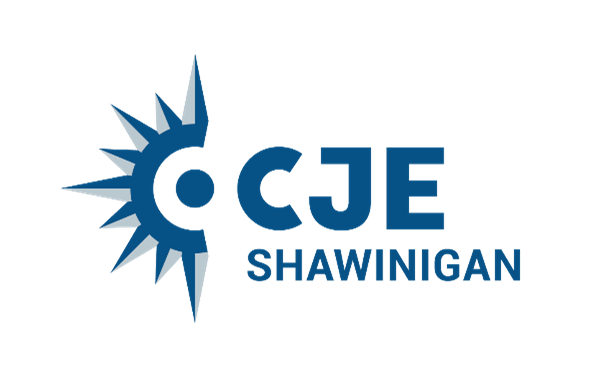 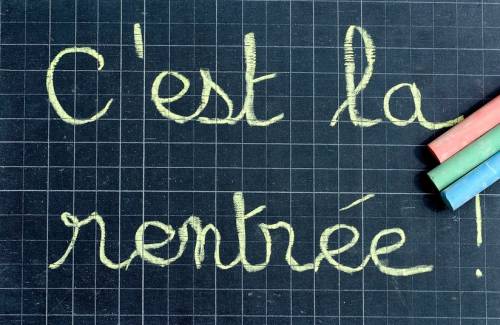 BON DE COMMANDEBOUTIQUE SCOLAIREInstructionsRemplissez tous les champs demandés. Chaque membre à accès à deux (2) commandes par année scolaire.La première commande doit s’effectuer entre les mois d’août et de décembre et la 2e entre janvier et juin.La disponibilité des trousses est limitée ; premier·ère arrivé·e, premier·ère servi·e.Vous devez acquitter votre cotisation de 20$ avant de pouvoir récupérer votre commande. Une fois remplie, envoyez vos documents à info@cjeshawinigan.org AdhésionVeuillez remplir le formulaire d’adhésion, choisir votre mode de paiement et faire parvenir votre commande. Argent comptant au moment de récupérer ma commande. Virement bancaire (faire parvenir à l’adresse info@cjeshawinigan.org). Besoin d’un reçu.DÉJÀ MEMBRE? Veuillez choisir votre mode de paiement et faire parvenir votre commande. Argent comptant au moment de récupérer ma commande. Virement bancaire (faire parvenir à l’adresse info@cjeshawinigan.org). Besoin d’un reçu.information et coordonnéesPrénom et nom du parent :  Prénom et nom de l’élève : Niveau scolaire : École fréquentée : CommandeVous devez choisir l’une ou l’autre des deux (2) options ci-dessous. Chaque option a une valeur de 40$. Trousse de la rentrée (disponible à la rentrée et jusqu’à épuisement des stocks) Commande à la carteRéservé à l’administration Date de réception de la commande : Option de paiement	 Virement		 Comptant		 Reçu	 Payé  1ère commande   2e commandeCommande remise le : Approuvé par :